Прокуратура Томской области ПРЕДУПРЕЖДАЕТ: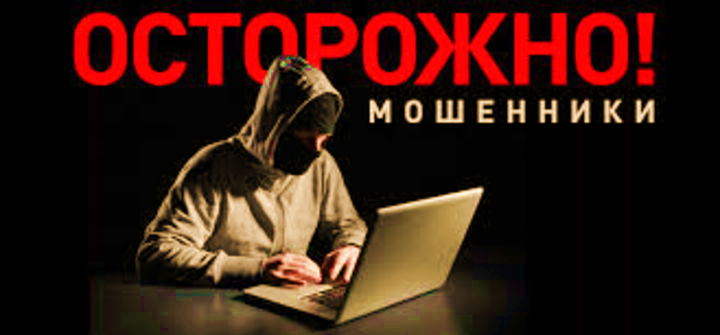 Об указанных фактах сообщайте в органы полициипо телефонам: 102 или 11210 типовых схем мошенников1. ВАША КАРТА ЗАБЛОКИРОВАНАЗвонок якобы из банка, МВД, ФСБ, СК РФ о подозрительных операциях или блокировке карты, для разблокировки которой требуется сообщить ее номер и 3 цифры на обратной стороне (CVV-код), код из SMS, либо произвести определенные действия с помощью банкомата – ЭТО ОБМАН2. РОДСТВЕННИК В БЕДЕВам звонят и сообщают, что ваш родственник или знакомый попал в аварию, в больницу, совершил преступление, и теперь за него нужно внести залог, штраф, взятку, купить дорогие лекарства – ЭТО ОБМАН3. ЗВОНОК ИЗ ПРАВООХРАНИТЕЛЬ-НЫХ ОРГАНОВ Представляясь сотрудниками МВД, ФСБ, прокуратуры и других госструктур, неизвестные сообщают, что Вы можете быть привлечены к ответственности за финансирование запрещенных организаций или нужна Ваша помощь в поимке мошенников – ЭТО ОБМАН4. ПРОДЛИТЕ СРОК ДЕЙСТВИЯ СИМ-КАРТЫЗвонок от имени сотового оператора с предложением продлить срок действия договора обслуживания выданной ранее сим-карты,для этого назвать код из СМС сообщения – ЭТО ОБМАН5. ПОДСТАВНЫЕ САЙТЫСообщения в соцсетях со ссылкой на сайт, где можно приобрести товары, билеты, оплатить услуги. Однако после оплаты ничего не происходит – ЭТО ОБМАН6. КУПИ-ПРОДАЙНа сайте объявлений вас пытаются убедить, что готовы безналичным расчетом внести предоплату, полностью оплатить покупку, даже не осмотрев товар. Для этого вас попросят назвать данные вашей банковской карты – ЭТО ОБМАН7. СООБЩЕНИЯ ОТ ДРУЗЕЙВ социальных сетях со взломанных страниц ваших знакомых и родственников поступают сообщения с просьбой срочно перевести в долг деньги на счет указанной банковской карты – ЭТО ОБМАН8. СОЦИАЛЬНЫЕ ВЫПЛАТЫЗвонок от якобы соцработника или госструктур, который сообщает, что вам положены выплаты или пособия, в том числе компенсация за приобретенные ранее некачественные БАДы или лекарственные препараты. Для зачисления денежных средств вас просят назвать данные банковской карты – ЭТО ОБМАН9. АЛЛО, ЭТО ДИРЕКТОРСотрудникам офисов, магазинов на рабочий телефон поступает звонок от руководителя организации, который под различными предлогами (оплата аренды, рекламных услуг) требует немедленно перечислить деньги на указанный им счет – ЭТО ОБМАН10. ВЫ ВЫИГРАЛИСообщения о том, что вы стали победителем розыгрыша призов, но нужно перевести деньги за доставку подарка или процент от выигрыша – ЭТО ОБМАН